         UPOZORNĚNÍ   Upozorňujeme občany na změnu místa kontejnerového stání. Stanoviště „U STODOLY“ se ruší a je vybudováno stanoviště „POD ORLÍKEM“.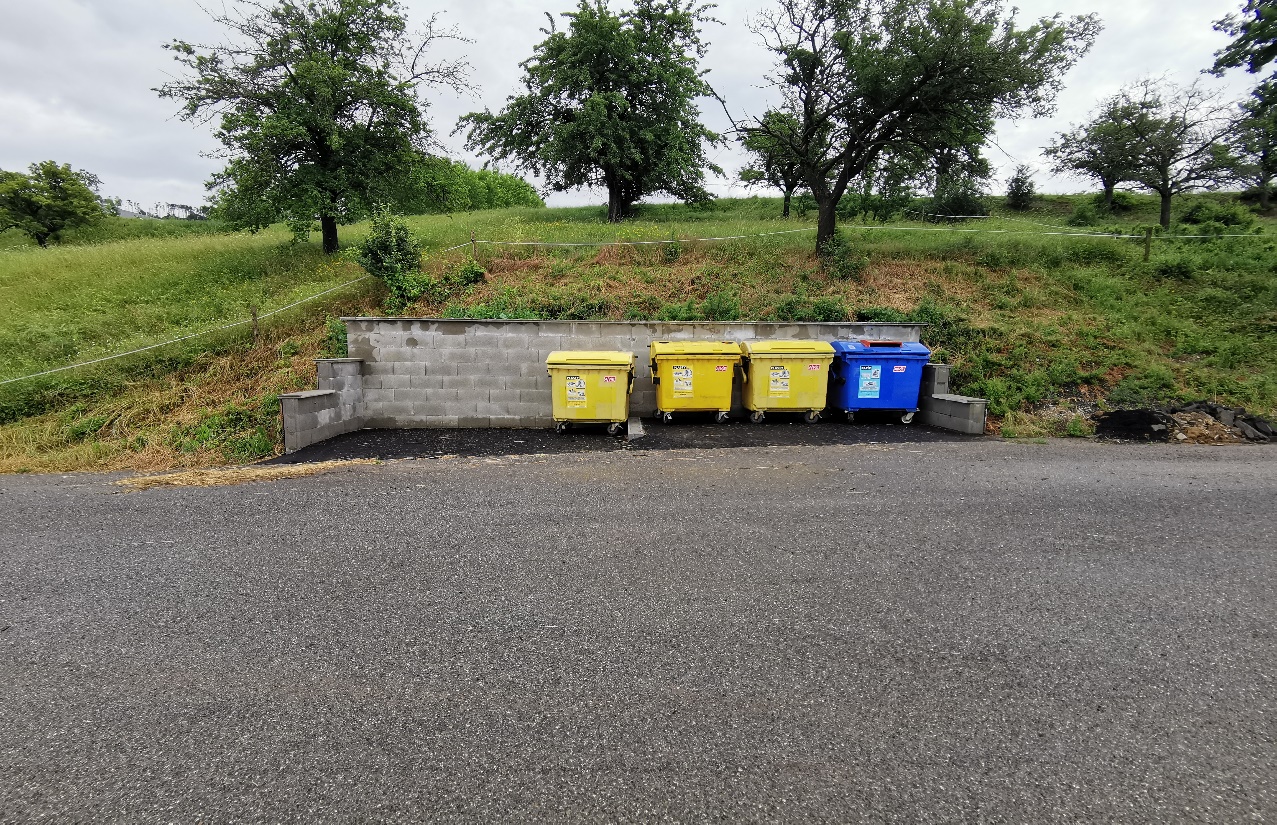 